Publicado en  el 26/06/2014 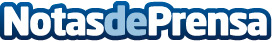 Acuerdo de colaboración entre Loterías y Apuestas del Estado y Cruz RojaEsta mañana ha tenido lugar la firma del acuerdo de colaboración entre Cruz Roja Española y la Sociedad Estatal Loterías y Apuestas del Estado. El acto ha contado con la presencia del Presidente de Cruz Roja Española, Juan Manuel Suárez y de la Presidenta de Loterías y Apuestas del Estado, Inmaculada García.Datos de contacto:Cruz RojaNota de prensa publicada en: https://www.notasdeprensa.es/acuerdo-de-colaboracion-entre-loterias-y_1 Categorias: Solidaridad y cooperación http://www.notasdeprensa.es